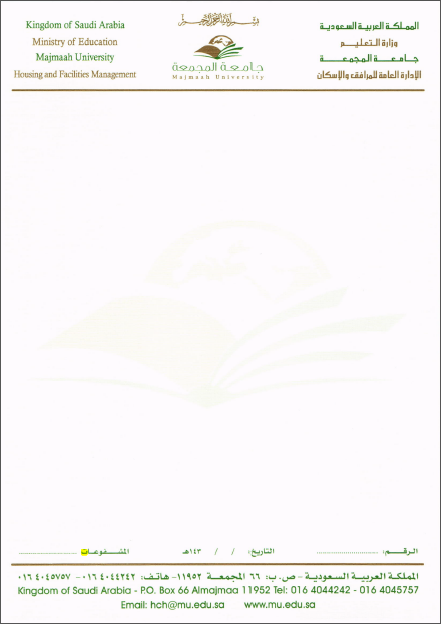                                    نموذج إخلاء وحدة سكنيةأنه في يوم:.............................................الموافق      /     /    م   وبناءً على الطلب المقدم من الساكن لإخلاء الوحدة السكنية وعليه فقد تم إنهاء الإجراءات وتسليمهاالاســم: *Name:رقم الهوية: *ID Card Number:الرقم الوظيفي: *Employee Number:الكلية: *College:الجنسية: *Nationality:الفئة:  A  /  BBuilding:    A  /  Bرقم الوحدة السكنية: *Residential Unit Number:مفر الوحدة السكنية: *Address:توجد تلفيات  (       )توجد تلفيات  (       )لا توجد تلفيات   (        )اللجنة الفنية بالإسكاناللجنة الفنية بالإسكاناللجنة الفنية بالإسكاناللجنة الفنية بالإسكاناللجنة الفنية بالإسكانتوجد تلفيات  (       )توجد تلفيات  (       )لا توجد تلفيات   (        )موظف / إدارة التشغيل والصيانةموظف / إدارة التشغيل والصيانةموظف / إدارة الإسكانموظف / إدارة الإسكانموظف / إدارة الإسكان..........................................................................................................................................................................................................................................................................................................................................................................................................................................................................................................................................................................................................................................................................................................................................................................................................................................................................................................................................................................................................................................................................................موظف / إدارة التشغيل والصيانةموظف / إدارة التشغيل والصيانةموظف / إدارة الإسكانموظف / إدارة الإسكانموظف / إدارة الإسكان..........................................................................................................................................................................................................................................................................................................................................................................................................................................................................................................................................................................................................................................................................................................................................................................................................................................................................................................................................................................................................................................................................................الاسم:الاسم:..........................................................................................................................................................................................................................................................................................................................................................................................................................................................................................................................................................................................................................................................................................................................................................................................................................................................................................................................................................................................................................................................................................التوقيع:التوقيع:..........................................................................................................................................................................................................................................................................................................................................................................................................................................................................................................................................................................................................................................................................................................................................................................................................................................................................................................................................................................................................................................................................................وتكلفة التقديرية للتلفيات (                           ) ريالوتكلفة التقديرية للتلفيات (                           ) ريالوتكلفة التقديرية للتلفيات (                           ) ريالوتكلفة التقديرية للتلفيات (                           ) ريالوتكلفة التقديرية للتلفيات (                           ) ريالتم تسليم تصريح الدخول لإسكان أعضاء هيئة التدريس المجمعة (   ) الزلفي (    )لا توجد أي مخالفاتتم تسليم تصريح الدخول لإسكان أعضاء هيئة التدريس المجمعة (   ) الزلفي (    )لا توجد أي مخالفاتتم تسليم تصريح الدخول لإسكان أعضاء هيئة التدريس المجمعة (   ) الزلفي (    )لا توجد أي مخالفاتموظف / إدارة الأمن الجامعيموظف / إدارة الأمن الجامعيموظف / إدارة الأمن الجامعيموظف / إدارة الأمن الجامعيموظف / إدارة الأمن الجامعيتم تسليم تصريح الدخول لإسكان أعضاء هيئة التدريس المجمعة (   ) الزلفي (    )لا توجد أي مخالفاتتم تسليم تصريح الدخول لإسكان أعضاء هيئة التدريس المجمعة (   ) الزلفي (    )لا توجد أي مخالفاتتم تسليم تصريح الدخول لإسكان أعضاء هيئة التدريس المجمعة (   ) الزلفي (    )لا توجد أي مخالفاتالاسم:تم تسليم تصريح الدخول لإسكان أعضاء هيئة التدريس المجمعة (   ) الزلفي (    )لا توجد أي مخالفاتتم تسليم تصريح الدخول لإسكان أعضاء هيئة التدريس المجمعة (   ) الزلفي (    )لا توجد أي مخالفاتتم تسليم تصريح الدخول لإسكان أعضاء هيئة التدريس المجمعة (   ) الزلفي (    )لا توجد أي مخالفاتالتوقيع:تم استلام مفتاح الشقة عدد (2) أخر قراءة للكهرباء (العداد) (                           ) تم استلام مفتاح الشقة عدد (2) أخر قراءة للكهرباء (العداد) (                           ) تم استلام مفتاح الشقة عدد (2) أخر قراءة للكهرباء (العداد) (                           ) موظف / إدارة الإسكان الجامعيموظف / إدارة الإسكان الجامعيموظف / إدارة الإسكان الجامعيموظف / إدارة الإسكان الجامعيموظف / إدارة الإسكان الجامعيتم استلام مفتاح الشقة عدد (2) أخر قراءة للكهرباء (العداد) (                           ) تم استلام مفتاح الشقة عدد (2) أخر قراءة للكهرباء (العداد) (                           ) تم استلام مفتاح الشقة عدد (2) أخر قراءة للكهرباء (العداد) (                           ) الاسم:تم استلام مفتاح الشقة عدد (2) أخر قراءة للكهرباء (العداد) (                           ) تم استلام مفتاح الشقة عدد (2) أخر قراءة للكهرباء (العداد) (                           ) تم استلام مفتاح الشقة عدد (2) أخر قراءة للكهرباء (العداد) (                           ) التوقيع:مدير / قسم الاسكانمدير / قسم الاسكانمدير / قسم الاسكانالســـاكـــنالســـاكـــنالســـاكـــنالســـاكـــنالســـاكـــن الاسم:الاسم :Name:التوقيع: التوقيع:Signature:التاريخ:التاريخ :Date: